      Réf.085/Terra                Réf.094/SR                    Réf.035/Cop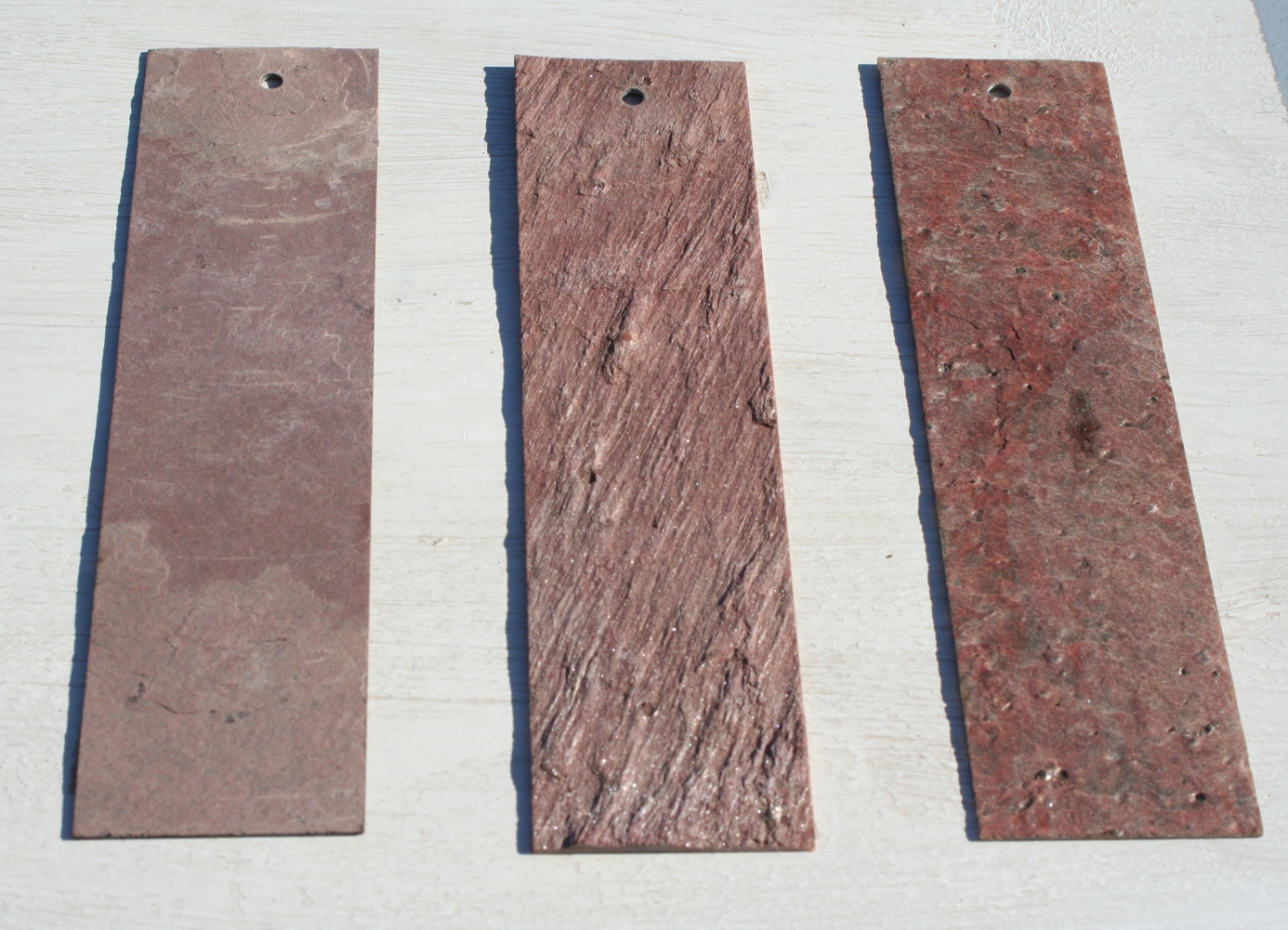 